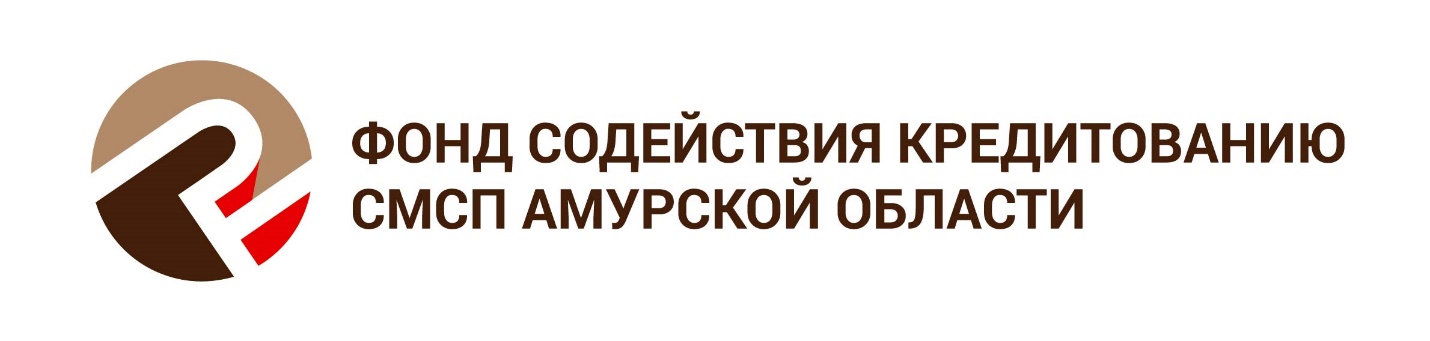 Сведения о размещении денежных средств во вклады (депозиты) по состоянию на 01.04.2020г.Наименование банкаСумма размещенных средств (руб.)Срок депозита, днейАО «Россельхозбанк»           7 000 000,00   213АО «Россельхозбанк»          40 000 000,00   365Банк ВТБ ПАО          36 000 000,00   365ПАО «Совкомбанк»          10 000 000,00   210ПАО «Совкомбанк»          15 000 000,00   330ПАО «Совкомбанк»          43 000 000,00   365ПАО «Сбербанк России»          20 000 000,00   366ПАО Банк «ФК Открытие»          30 000 000,00   364ПАО «Промсвязьбанк»          12 000 000,00   365ПАО «Промсвязьбанк»          45 000 000,00   365ПАО «Промсвязьбанк»           7 000 000,00   329ИТОГО        265 000 000,00   